01.06.2021Ул.Юрасова – б-р Горшкова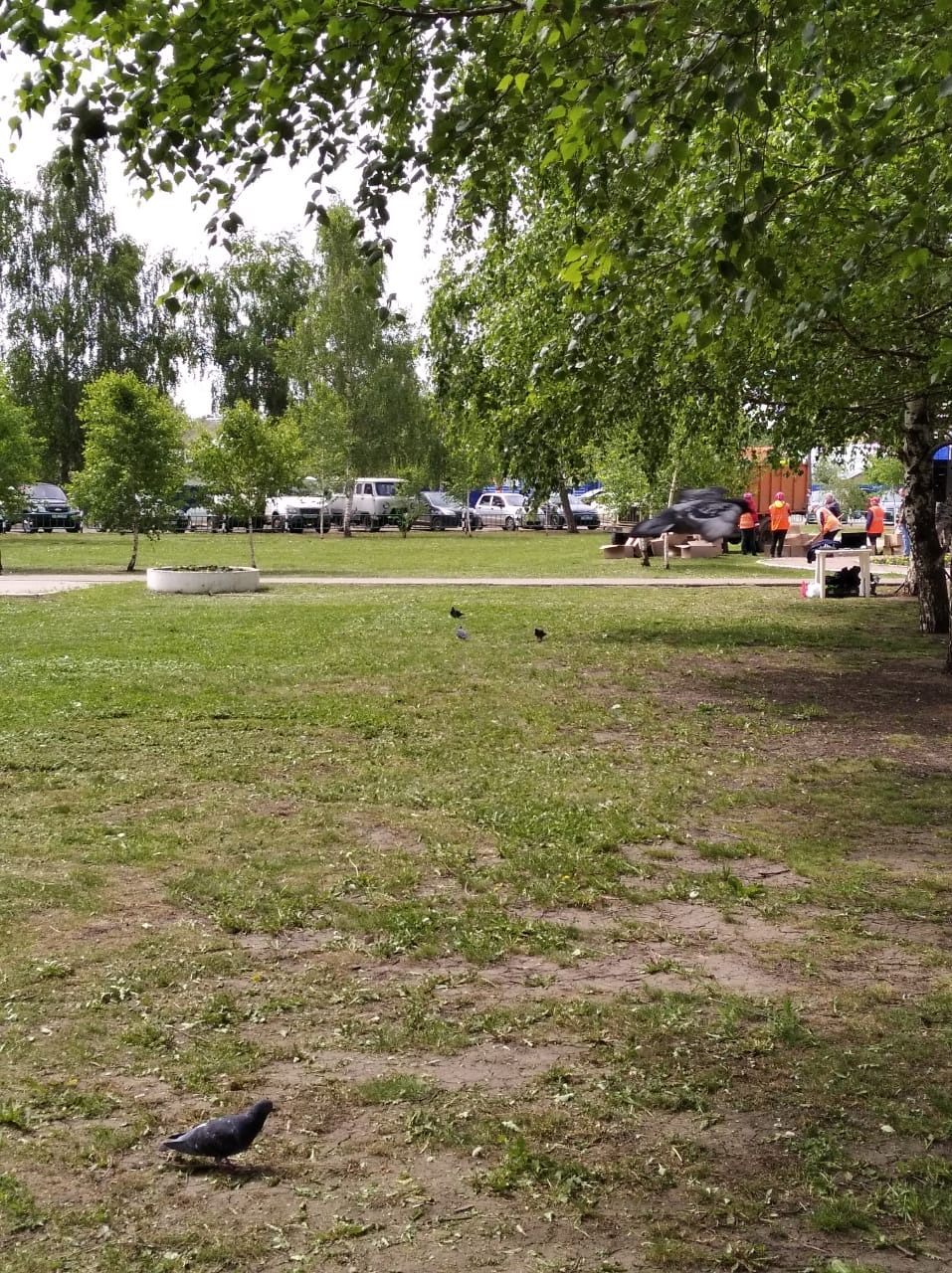 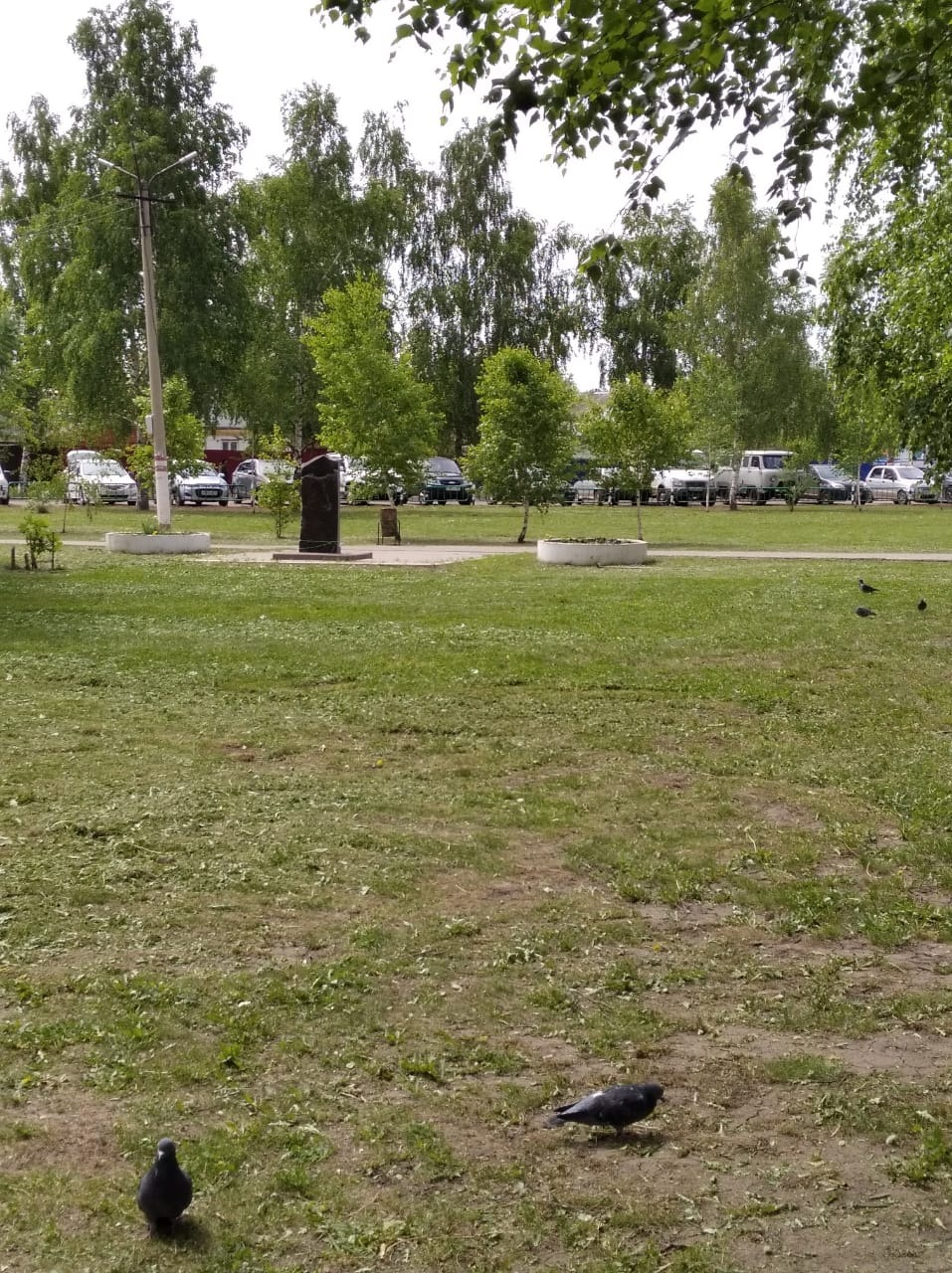 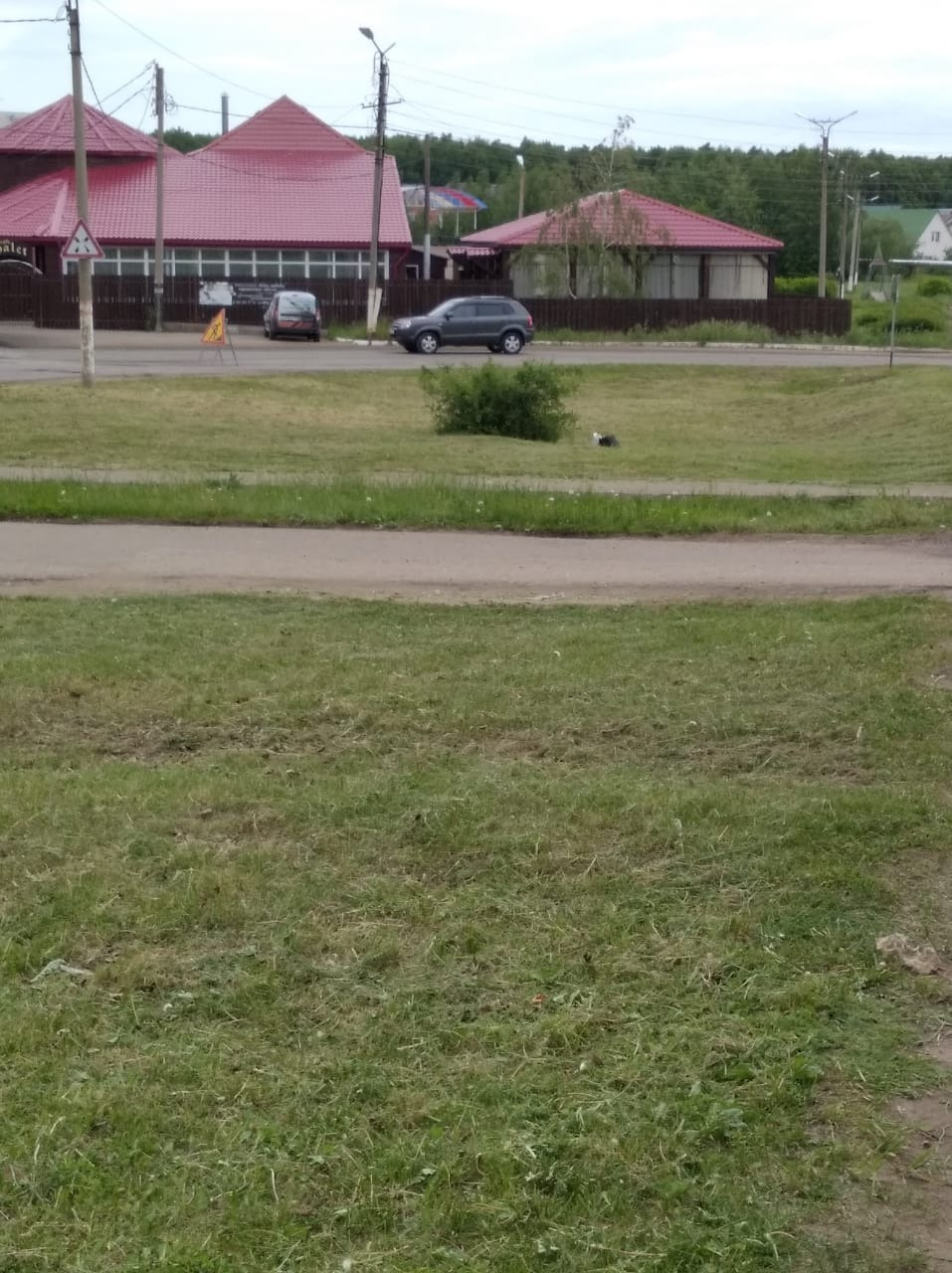 